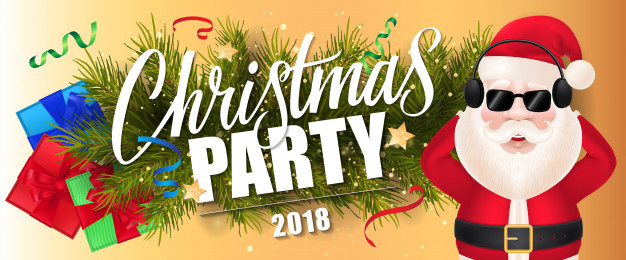 Dear Parents/ Carers,Its Christmas Party time! Let’s come together to celebrate on Friday, 7th Dec. 2018 (12-3pm) Explore our Santa Grotto, win fantastic raffle prizes, share some good food, fun times and games with your children at Queensmill School. To make this happen, we need your help. Please tick and comment then drop this off to the School reception for the following:1)……. Christmas Raffle- Donations of brand new unwanted gift items, vouchers or hampers as raffle prizes. (Kindly mark it as ‘Raffle Donation’ and drop them off anytime before 15th November 2018 at the School reception as soon as possible.)2)…….. Volunteers- Helping out before……. during…… after…….. the party on the day? My name is………………………………………………. Contact number:…………………….Email:……………………………………………………………………………………………………....Child’s name:………………………………………………….. Class: ……………………………..3)…….. FREE (Logo) advertisement for your company’s Raffle Prize donation throughout this event. Donation details: ……………………………………………………………………………………..Company name:……………………………………………………………………………………….Email: ……………………………………………………Contact number: ...…………………….From: FRIENDS OF QUEENSMILL